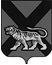 ТЕРРИТОРИАЛЬНАЯ ИЗБИРАТЕЛЬНАЯ КОМИССИЯ ГОРОДА СПАССКА-ДАЛЬНЕГОР Е Ш Е Н И Е29.07.2014			      г. Спасск-Дальний			    № 199/84Рассмотрев представленные избирательным объединением ПРИМОРСКОЕ КРАЕВОЕ ОТДЕЛЕНИЕ Политической партии КОММУНИСТИЧЕСКАЯ ПАРТИЯ КОМУНИСТЫ РОССИИ документы о назначении уполномоченного представителя, в соответствии со статьями 27, 36 Избирательного кодекса Приморского края территориальная избирательная комиссия города Спасск-ДальнийРЕШИЛА:1. Зарегистрировать уполномоченного представителя, назначенного избирательным объединением ПРИМОРСКОЕ КРАЕВОЕ ОТДЕЛЕНИЕ Политической партии КОММУНИСТИЧЕСКАЯ ПАРТИЯ КОМУНИСТЫ РОССИИ – Константинову Ольгу Александровну.2. Выдать зарегистрированному уполномоченному представителю удостоверение установленного образца.Председатель комиссии                                                                С.А. ЧеревиковаСекретарь  комиссии                                                                     Е.Г. БондаренкоО регистрации уполномоченного  представителя, назначенного избирательным объединением ПРИМОРСКОЕ КРАЕВОЕ ОТДЕЛЕНИЕ Политической партии КОММУНИСТИЧЕСКАЯ ПАРТИЯ КОМУНИСТЫ РОССИИ, выдвинувшим списки кандидатов на выборах депутатов Думы городского округа Спасск-Дальний